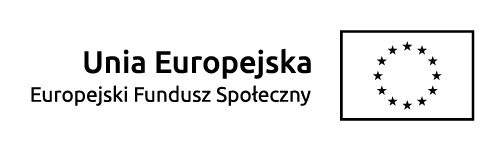 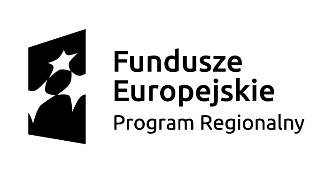 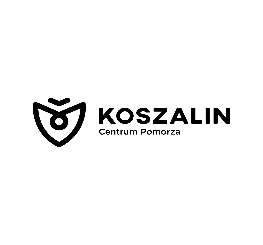 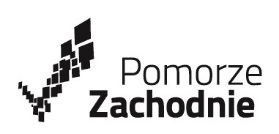 BZP-6.271.1.60.2020.AP                                                                                 Koszalin, dnia 05.02.2021 r.INFORMACJA O WYBORZE NAJKORZYSTNIEJSZEJ OFERTY - dotyczy Zadania nr 1 i Zadania nr 2Dotyczy postępowania o udzielenie zamówienia publicznego prowadzonego w trybie przetargu nieograniczonego na: Dostawę pomocy dydaktycznych do koszalińskich szkół zawodowych w ramach projektów współfinansowanych ze środków Europejskiego Funduszu Społecznego  w ramach Regionalnego Programu Operacyjnego Województwa Zachodniopomorskiego na lata 2014-2020 w podziale na dwa zadania: Zadanie nr 1 - Dostawa pomocy dydaktycznych do Zespołu Szkół nr 1 w Koszalinie w ramach projektu „Moją perspektywą – KWALIFIKACJE!",  Zadanie nr 2 - Dostawa pomocy dydaktycznych do Zespołu Szkół nr 9 w Koszalinie w ramach projektu „Czas na ZAWODOWCA”Zamawiający Gmina Miasto Koszalin – Urząd Miejski działając na rzecz Zespołu Szkół nr 1                               im. Mikołaja Kopernika w Koszalinie oraz  Zespołu Szkół nr 9 im. Romualda Traugutta w Koszalinie, na podstawie art. 92 ust. 2 ustawy z dnia 29 stycznia 2004 r. – Prawo zamówień publicznych (t.j. Dz. U.                             z 2019 r., poz. 1843 z późn. zm.), w związku z art. 90 ust. 2 ustawy z dnia 11 września 2019 r. – Przepisy wprowadzające ustawę – Prawo zamówień publicznych (Dz. U. z 2019 r., poz. 2020 z późn. zm.)            informuje, że: jako najkorzystniejszą w przedmiotowym postępowaniu do realizacji:Zadania nr 1 - Dostawa pomocy dydaktycznych do Zespołu Szkół nr 1 w Koszalinie w ramach projektu „Moją perspektywą – KWALIFIKACJE!" wybrano ofertę nr 1 złożoną przez Wykonawcę: COMP S.A., ul. Jutrzenki 116, 02 - 230 Warszawa z ceną 267.974,06 zł (słownie: dwieście sześćdziesiąt siedem tysięcy dziewięćset siedemdziesiąt cztery złote 06/100). Oferta uzyskała najwyższą (maksymalną) liczbę punktów w kryteriach oceny ofert i spełnia warunki dotyczące przedmiotu zamówienia określone przez Zamawiającego w specyfikacji istotnych warunków zamówienia.Zadania nr 2 – Dostawa pomocy dydaktycznych do Zespołu Szkół nr 9 w Koszalinie w ramach projektu „Czas na ZAWODOWCA” wybrano ofertę nr 1 złożoną przez Wykonawcę: COMP S.A., ul. Jutrzenki 116, 02 - 230 Warszawa z ceną 81.600,00 zł (słownie: osiemdziesiąt jeden tysięcy sześćset złotych 00/100). Oferta uzyskała najwyższą (maksymalną) liczbę punktów w kryteriach oceny ofert i spełnia warunki dotyczące przedmiotu zamówienia określone przez Zamawiającego 
w specyfikacji istotnych warunków zamówienia.w przedmiotowym postępowaniu oferty złożyli niżej wymienieni Wykonawcy:Streszczenie oceny i porównanie złożonych ofert niepodlegających odrzuceniu - dot. Zadania nr 1 i Zadania nr 2nie ustanowił dynamicznego systemu zakupów.Z up. Prezydenta Miasta    Sekretarz Miasta     Tomasz CzuczakL.p. Numer ofertyNazwa (firma) 
i adres Wykonawcynr Zadania, na które złożona została oferta11Comp S.Aul. Jutrzenki 11602-230 WarszawaZadanie nr 1 i Zadanie nr 222CEZAR Cezary Machnio i Piotr Gębka Sp. z o.o.ul. Wolność 8 lok. 426-600 RadomZadanie nr 1 i Zadanie nr 2L.p.Numer ofertyFirma (nazwa) lub nazwisko oraz adres WykonawcyLiczba pkt 
w kryterium Cena max. 60 pktLiczba pkt 
w kryterium  Przedłużenie okresu gwarancji i rękojmimax. 20 pktLiczba pkt 
w kryterium   Skrócenie terminu realizacji zamówienia max. 20 pktRazem liczba punktówZadanie nr 1 - Dostawa pomocy dydaktycznych do Zespołu Szkół nr 1 w Koszalinie w ramach projektu „Moją perspektywą – KWALIFIKACJE!"Zadanie nr 1 - Dostawa pomocy dydaktycznych do Zespołu Szkół nr 1 w Koszalinie w ramach projektu „Moją perspektywą – KWALIFIKACJE!"Zadanie nr 1 - Dostawa pomocy dydaktycznych do Zespołu Szkół nr 1 w Koszalinie w ramach projektu „Moją perspektywą – KWALIFIKACJE!"Zadanie nr 1 - Dostawa pomocy dydaktycznych do Zespołu Szkół nr 1 w Koszalinie w ramach projektu „Moją perspektywą – KWALIFIKACJE!"Zadanie nr 1 - Dostawa pomocy dydaktycznych do Zespołu Szkół nr 1 w Koszalinie w ramach projektu „Moją perspektywą – KWALIFIKACJE!"Zadanie nr 1 - Dostawa pomocy dydaktycznych do Zespołu Szkół nr 1 w Koszalinie w ramach projektu „Moją perspektywą – KWALIFIKACJE!"Zadanie nr 1 - Dostawa pomocy dydaktycznych do Zespołu Szkół nr 1 w Koszalinie w ramach projektu „Moją perspektywą – KWALIFIKACJE!"11Comp S.Aul. Jutrzenki 11602-230 Warszawa60,0020,0020,00100,0022CEZAR Cezary Machnio                    i Piotr Gębka Sp. z o.o.ul. Wolność 8 lok. 426-600 Radom49-300 Brzeg53,1220,0020,0093,12Zadanie nr 2 - Dostawa pomocy dydaktycznych do Zespołu Szkół nr 9 w Koszalinie 
w ramach projektu „Czas na ZAWODOWCA”Zadanie nr 2 - Dostawa pomocy dydaktycznych do Zespołu Szkół nr 9 w Koszalinie 
w ramach projektu „Czas na ZAWODOWCA”Zadanie nr 2 - Dostawa pomocy dydaktycznych do Zespołu Szkół nr 9 w Koszalinie 
w ramach projektu „Czas na ZAWODOWCA”Zadanie nr 2 - Dostawa pomocy dydaktycznych do Zespołu Szkół nr 9 w Koszalinie 
w ramach projektu „Czas na ZAWODOWCA”Zadanie nr 2 - Dostawa pomocy dydaktycznych do Zespołu Szkół nr 9 w Koszalinie 
w ramach projektu „Czas na ZAWODOWCA”Zadanie nr 2 - Dostawa pomocy dydaktycznych do Zespołu Szkół nr 9 w Koszalinie 
w ramach projektu „Czas na ZAWODOWCA”Zadanie nr 2 - Dostawa pomocy dydaktycznych do Zespołu Szkół nr 9 w Koszalinie 
w ramach projektu „Czas na ZAWODOWCA”11Comp S.Aul. Jutrzenki 11602-230 Warszawa60,0020,0020,00100,0022CEZAR Cezary Machnio                     i Piotr Gębka Sp. z o.o.ul. Wolność 8 lok. 426-600 Radom48,8420,0020,0088,84